AGE UK CALDERDALE & KIRKLEESBASIC TERMS OF EMPLOYMENTSALARY	As outlined in the advertisement and job description for the position	Salaries are paid on (or before) the last day of each month and cover the period from the beginning to the end of that month.PROBATION	All employees are subject to a 6 months’ probationary period, which can be extended if deemed necessary. HOLIDAYS	Annual leave is 26 days, plus 8 bank holidays (pro rata for part time employees).  The annual leave year runs from 1st April to 31st March.	Additional days are awarded for long service.HOURS OF WORK	Normal hours of work are 37.5 per week.  These in general are Monday to Friday from 9.00 am to 5.00 pm (less half an hour for lunch).  Some unsocial hours, flexibility and weekends may be necessary, dependent upon the post.	Age UK Calderdale & Kirklees is committed to flexible working options and will consider part time, job share and flexi-time where possible.NOTICE PERIODS	During the first four weeks of employment either the employee or Age UK Calderdale & Kirklees may give one week’s notice to terminate employment.  After four weeks the following notice periods apply:	After four weeks an employee must give one month’s notice to terminate employment with Age UK Calderdale & Kirklees.	If Age UK Calderdale & Kirklees terminate employment, with the exception of dismissal for gross misconduct, the following notice periods will apply:SMOKING AT WORK	Age UK Calderdale & Kirklees operates a ‘No Smoking’ policy throughout its premises.	 DISCLOSURE & BARRING SERVICEAge UK Calderdale & Kirklees recognises its responsibility to its clients and wider community to take account of offences that may have a direct bearing on a candidate’s suitability for a post.  The exemptions order of the Rehabilitation of Offenders Act allows Age UK Calderdale & Kirklees to enquire into the criminal background of prospective employees whose role will involve working with the elderly or vulnerable groups.If you are successful in your application for this post it will be a condition of appointment that all unspent criminal convictions, cautions, reprimands or warnings (if any) are declared. Any information declared under this requirement will be treated in the strictest confidence and used only to determine suitability for this post.  Please note that the disclosure of a criminal record may not necessarily disbar you from appointment.  However, failure to disclose a criminal record will, most likely, lead to the termination of any contract.Age UK Calderdale & Kirklees will cover the cost of the Disclosure and Barring check and enrolment onto the DBS Update Service as required.  However, if your employment is terminated for any reason during the 6-month probationary period then the cost of this will be deducted from your final pay or, if final pay is insufficient, an invoice will be issued.ASYLUM AND IMMIGRATION ACT 1996Age UK Calderdale & Kirklees has a specific legal responsibility to make basic document checks on every person they intend to employ.  By making these checks Age UK Calderdale & Kirklees can be sure that they do not break the law by employing illegal workers.All successful employees will be required to produce original documents such as a passport, national identity card, residence permit or registration card from the Home Office.  Failure to produce the required documents will lead to the termination of any contract.Further information on the documents required will be issued to the successful candidate.  However, if you have any questions prior to completing your application form then please contact the Administration Section whose telephone number will be on the letter accompanying your application pack.EQUAL OPPORTUNITIES MONITORINGPLEASE READ THE EQUAL OPPORTUNITIES MONITORING STATEMENT BEFORE COMPLETING THIS FORMEQUAL OPPORTUNITIES MONITORINGIn order to ensure compliance with legislation such as the Race Relations (Amendment) Act 2000, the Disability Discrimination Act 1995, the Employment Equality (Religion or belief) (Sexual Orientation) Regulations, Age UK Calderdale and Kirklees holds monitoring information on its applicants, employees and volunteers.  Please take a little time to complete this information before returning with your application form.  This will ensure that any information we have is entirely accurate and not misleading.Please note that the information supplied on this form will be used solely for monitoring purposes or ensuring that your application and/or subsequent employment is treated equitably. Such information provided will be kept securely and will not be divulged to any third party other than as numerical statistics.  At no point will an individual be identified during monitoring exercises.  The information on this form will be treated confidentially and will not be used for selection purposes.  As soon as the form is received in administration it is separated from the application form and stored separately.   It is not forwarded to anyone involved in the interview process.This form and your application form will be held on file for a period of six months following application, after which it will be destroyed.  This is in order to answer any queries that may arise regarding the recruitment process.If you are successful in your application, then this form will be maintained on your personnel file, which is kept in a secure location and only accessed by those who have appropriate authority.  YOUR APPLICATION AND OUR RECRUITMENT PROCESSThank you for your interest in this vacancy.  You will find enclosed with these notes, a job description and personal specification with information about the job.Equal OpportunitiesAge UK Calderdale & Kirklees is working towards Equal Opportunities for all, both in its work as an agency and as an employer. We expect that all employees will work to promote this policy.Completing the Application FormThe information you provide in your application is the only information we will use in deciding whether you will be shortlisted for an interview. Your application form is therefore particularly important, and the following advice is designed to help you to complete it as effectively as possible.Read the job information carefully. The vacancy advertised is based on a job description which lists the main duties of the post, and a person specification which describes the skills, experience, and qualifications we are looking for. So please read these carefully so that you know what the job involves, and the range of expertise required.Decisions about who will be selected for interview will be based on the information you give in your application form.  Therefore, application forms should be filled in as completely and clearly as possible so that we can consider all candidates on the same basis. DO NOT SUBSTITUTE A C.V. FOR YOUR COMPLETED FORM PLEASE. The important thing is to tell us about your relevant skills, knowledge, and experience to the job. We are unable to guess or make assumptions. Please address all the criteria listed in the person specification.Please ensure that you complete all sections of the form, and that the information, dates, details etc. are correct and that you use dark ink (black shows up best when photocopied.)Returning Your FormThe job information will state by what date and to whom you should return your completed application form. Remember to keep a copy for reference.ShortlistingShortlisting will be based on the skills and experience you show. After the closing date, the application forms will be read carefully to see how each person’s skills and experience relate to the job requirements. Applicants who meet these requirements will be shortlisted and called for an interview. Shortlisted candidates may be asked to complete a task as part of the selection process.If you are shortlisted for interview……The interview panel will normally be made up of two or three people who will be asking similar questions of each candidate, covering key aspects of the job. The questions are intended to allow the candidate to expand on his / her application, and to show the panel how far the requirements of the post are met. During the interview, the candidate will have an opportunity to ask questions about the job, conditions of service etc. The panel will keep a record of their assessment of each candidate so that the reasons for their decision are clear, consistent, and justifiable. Candidates should therefore not be worried about the panel taking notes during the interview.Privacy NoticeWe have published a new Privacy Notice to give you more information on the data we hold about you, what we do with that data, who we share your data, with and your new rights under General Data Protection Regulations (GDPR).Our updated Privacy notice is now on our website, and you can view it at www.ageuk.org.uk/calderdaleandkirklees . Alternatively, we can send you a copy if you prefer.You may withdraw your consent at any time by contacting us via email or clicking unsubscribe at the bottom of any email you receive from us.APPLICATION FORM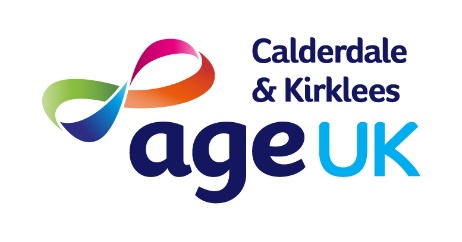 Private and ConfidentialPlease write in block letters using black ink, or type. Where necessarycontinue your answers on a separate sheet of paper.Please refer to the guidance notes on completing the application form enclosed.AGE UK Calderdale & Kirklees - Application Form  App. No ......... (for official use only)For which post are you applying?How did you learn of this vacancy?Employment History – Include voluntary work/career breaks/period of unemployment.Current Post TitleName and Address of present employer, and brief description of duties.Date appointed	Date Left (if relevant)  		Annual Salary		Notice Required____________	_____________		____________	_____________Reason for leaving (if relevant)Previous Posts – start with the most recentExperience and Skills – Please state your reasons for applying for this post.  You should give details of the relevant skills, experience and knowledge you possess that demonstrate how you meet each short-listing requirement of the Person Specification.  The decision to shortlist you for interview will be based on the information you provide in this application form, and any accompanying documentation.  Please read the enclosed guidance notes on completing this application form.  Continue on a separate sheet if necessary – no more than two sides of A4 please.Disclosure and Barring ServiceIt is the policy of Age UK Calderdale & Kirklees to undertake enhanced Disclosure & Barring Service (DBS) checks when appointing staff (where the role requires it), in recognition of its responsibility to safeguard clients and the wider community, and ensure staff are suitable for their role.  Please refer to the application pack for details of whether the post you are applying for is subject to a DBS check.  If so, the following is applicable and must be completed: -This post is exempt from the provisions of the Rehabilitation of Offenders Act 1974.  Amendments to the Exceptions Order (2013 & 2020) provide that certain spent convictions and cautions are 'protected'. These are not subject to disclosure to employers and cannot be taken into account. You are therefore asked to disclose any previous convictions not covered by the Exceptions Order.  If you are in any doubt, please see advice.Do you have any unspent convictions, cautions, reprimands or warnings? Yes                             No  Are there any alleged offences or cautions outstanding against you?                       Yes     NoIf you have answered yes, we request that this information is sent under separate marked CONFIDENTIAL and state your name and details of the post.  This should be attached to your application form.  This information is only seen by those who need to see it as part of the recruitment process.  In the event of any employment, failure to disclose convictions could result in dismissal or disciplinary action. You may be asked for further information about your criminal history during the recruitment process.  If your application is successful, your self-disclosure information will be checked against information from the Disclosure & Barring Service before your appointment is confirmed.Additional InformationDo you hold a current, full driving license?			YES/NOHave you any current penalty points? If so, how many? 	YES / NOIf Yes please state number of points: Do you need a work permit?				YES/NOPlease state any public service/duties:__________________________________________________________________________Have you previously been employed by Age UK Calderdale & Kirklees:  Yes        NoAre you currently a volunteer with Age UK Calderdale & Kirklees:   Yes       NoAre you to the best of your knowledge related to any member of staff or of the Board of Trustees of Age UK Calderdale & Kirklees?   Yes        NoIf yes to any question, please give details, and dates if applicable:___________________________________________________________________________DeclarationI confirm that the information provided on this form and any attachments is correct and complete. I understand that it is a criminal offence to attempt to obtain employment by deception and that any misrepresentation, omission of material fact or deception will cause for immediate cancellation of consideration for employment, or dismissal if already employed.Any offer of employment with Age UK Calderdale and Kirklees is subject to the receipt of at least two satisfactory references, confirmation of the Right to Work in the UK and, if appropriate, a satisfactory enhanced DBS check.Signed__________________________________________________  Date______________By signing and returning this application form, you consent to Age UK Calderdale & Kirklees using and keeping information about you or by third parties such as referees, relating to your application or future employment.  This information will be used solely in the recruitment process and will be retained for 6 months from the closing date on the application.  Such information may include details relating to ethnic origin and disability.  These will be used solely for internal monitoring and will not be disclosed to any third party. Please refer to our privacy notice.Employment of up to 4 yearsOne month’s noticeEmployment of 4 – 11 yearsOne week’s notice for each complete year of service12 years and overMaximum 12 weeks’ noticeApplication Number(completed by Administration)Application for employment or volunteer?What Job have you applied forWhere did you see this vacancy advertisedWhat best describes your gender?[   ] Female[   ] Male[   ] Non BinaryWhat best describes your gender?[   ] Prefer not to say[   ] Prefer to self-describe : ……………………………..[   ] Prefer to self-describe : ……………………………..What is your sexual orientation?[   ] Bi / Bisexual[   ] Gay man[   ] Gay woman / LesbianWhat is your sexual orientation?[   ] Heterosexual/Straight[   ] Prefer not to say[   ] Prefer to self-describe : ……………………………..Date of BirthAgeWhat is your religion?What is your religion?What is your ethnic group?Choose ONE Section from A to E and then tick the appropriate box to indicate your cultural backgroundWHITEMIXEDASIAN OR ASIAN BRITISHBLACK OR BLACK BRITISHCHINESE OR OTHER ETHNIC GROUPApplicant’s DetailsSurnameAddressPostcodeApplicant’s DetailsSurnameAddressPostcodeForenamesPreferred Title (Mr, Ms, Mrs or Non Binary)Tel number (Day): Tel number (Evening): Mobile number: E- Mail Address (*Note – this information is not provided to recruitment officers until interview short listing has been completed)(*Note – this information is not provided to recruitment officers until interview short listing has been completed)(*Note – this information is not provided to recruitment officers until interview short listing has been completed)References: Please give the name and FULL address of two referees (one of which should be your present/last employer). They should not be family members.References: Please give the name and FULL address of two referees (one of which should be your present/last employer). They should not be family members.References: Please give the name and FULL address of two referees (one of which should be your present/last employer). They should not be family members.NameAddressPostcodeContact number:Email:PositionNameAddressPostcodeContact number:Email: PositionNameAddressPostcodeContact number:Email: Position*References may be obtained prior to the interview process, but only consulted after selection has been completed.If you would prefer your employer NOT to be contacted at this time, please indicate here with a tick    ¨                                            *References may be obtained prior to the interview process, but only consulted after selection has been completed.If you would prefer your employer NOT to be contacted at this time, please indicate here with a tick    ¨                                            *References may be obtained prior to the interview process, but only consulted after selection has been completed.If you would prefer your employer NOT to be contacted at this time, please indicate here with a tick    ¨                                            EDUCATION AND TRAINING EDUCATION AND TRAINING EDUCATION AND TRAINING EDUCATION AND TRAINING EDUCATION AND TRAINING School, College, Universities attended and datesSubjectLevelGradeYear ObtainedTraining / Qualifications – Organising BodySubject / CourseResultYear ObtainedMembership of Professional Bodies – BodyGrade of MembershipIf By ExamDateIs there any further information you would like to make us aware of in support of your application, e.g. voluntary work, membership of public bodies?Dates from / to       Name, Address, and type of           Salary           Reason For Leaving                               Business employer1.Job Title / Duties and Responsibilities2.Job Title / Duties and Responsibilities3. Job Title / Duties and Responsibilities4.Job Title / Duties and ResponsibilitiesEnter text - Are you subject to any current or outstanding disciplinary action or legal proceedings? Yes     NoIf yes, please give details below:Equality Act 2010. Please indicate if you have any reasonable adjustments or requirements to enable you to attend an interview and your requirements below (e.g. wheelchair access, sign language etc.)